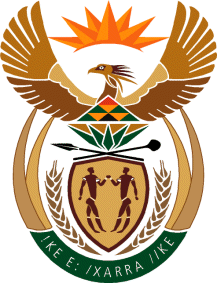 MINISTRY OF DEFENCE & MILITARY VETERANSNATIONAL ASSEMBLYQUESTION FOR WRITTEN REPLY748.	Mr M A Mncwango (IFP) to ask the Minister of Defence and Military Veterans:(a) How many soldiers are deployed in the (i) Hluhluwe-iMfolozi Park and (ii) Kruger National Park, (b) what are their duties in each specified game park, (c) how often are the specified soldiers deployed in such duties, (d) do the specified duties include night patrols and (e) how are the specified soldiers armed?	NW866EREPLY:The questions raised here have potential to compromise the operational integrity of the SANDF with regard to force deployment; force movement and tactical planning.It is however suffice to say that the SANDF deploys in the National Campaign against Rhino poaching in support of other government departments as part of its constitutional mandate.